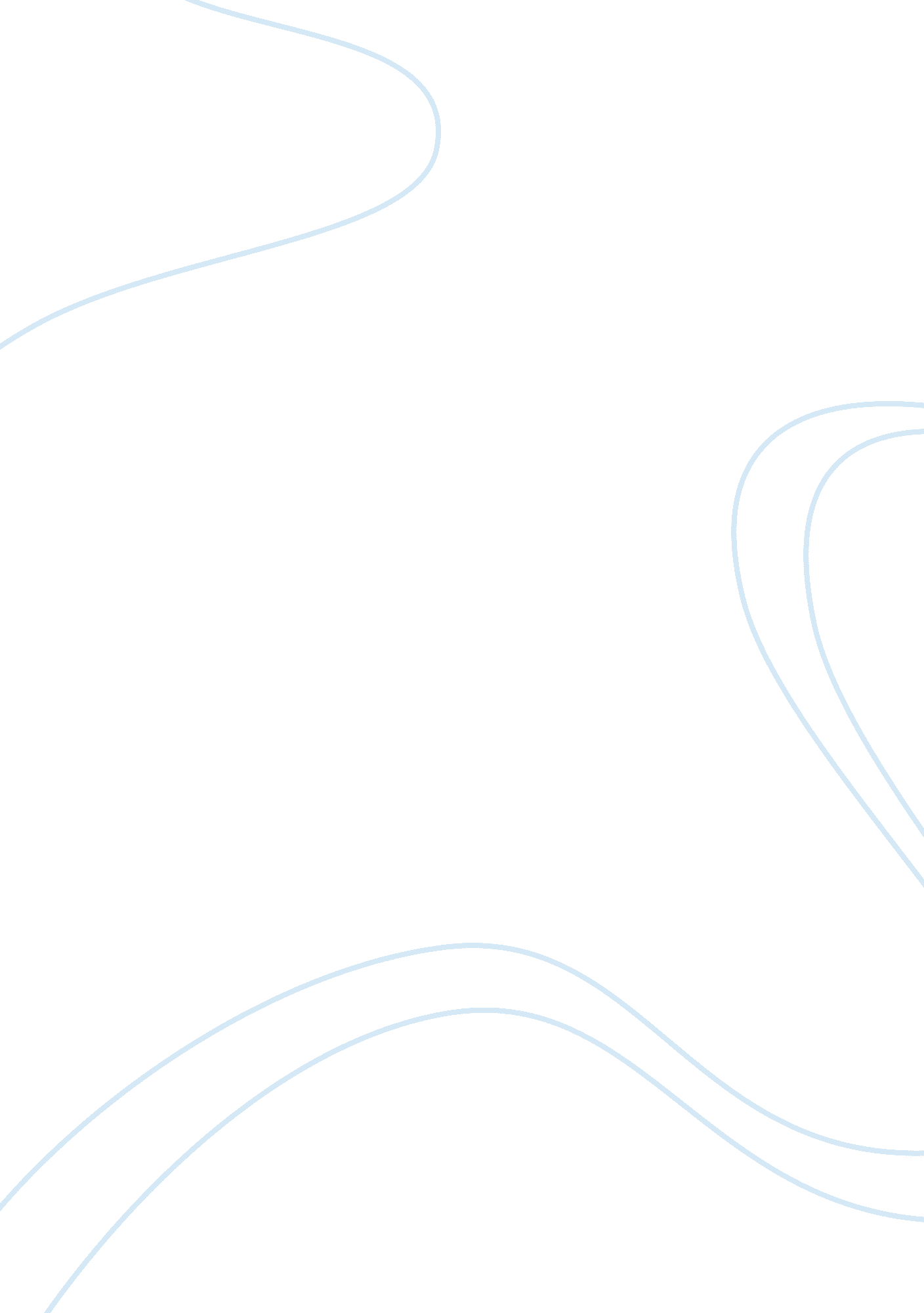 Stimulation of receptors by various neurotransmitters biology essayDesign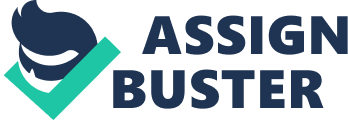 \n[toc title="Table of Contents"]\n \n \t Types of smooth musculus \n \t Single-Unit smooth musculus \n \t Multiunit smooth musculus \n \t Contraction and relaxation of smooth musculus \n \t Regulation of contraction \n \t Acetylcholine \n \n[/toc]\n \n The contraction of smooth musculus involves the stimulation of receptors by assorted neurotransmitters. Probes have been carried out to find the implicit in procedure, ensuing in the development of chemicals and drugs to pull strings the behavior of the smooth musculus to handle assorted conditions. The reappraisal will look at the rules of smooth musculus construction and map, looking at the types probes and finds. The musculus in the walls of the hollow variety meats are made of smooth musculus. The fibers are spindled form cells, and have a diameter of 5-10mm and are 30-200mm long. There are little sums of all right connective tissues ( endomysium ) found between smooth musculus fibers, which contain blood vass and nervousnesss. Most of the smooth musculus found in the organic structure are organised into sheets of fibers. In most instances two beds of smooth musculuss are present ; the longitudinal and round beds, with their fibers positioned at right angles to each other. The longitudinal bed has musculus fibers which run parallel to the long axis of the organ. The organ dilates and shorten when this bed contracts. The round bed consists of fibers which travel across the perimeter of the organ. The lms of the organ constricts and the organ itself elongates when this bed contracts.( Human Anatomy and Physiology 8th Edition, Marieb and Koehn, Pearson )The jumping action of contraction and relaxation enables the organ to squash substances along through a procedure called vermiculation. Smooth musculus contraction of the vesica, rectum and uterus allows the contents in these variety meats to be emptied. Smooth musculus contraction besides causes constricted external respiration in asthmatics and tummy spasms. ( Human Anatomy and Physiology 8th Edition, Marieb and Koehn, Pearson )( Human Anatomy and Physiology 8th Edition, Marieb and Hoehn, Pearson, )The nervus fibers of smooth musculus are portion of the autonomic nervous system and contain varicosities. These puffinesss release neurotransmitters into the synaptic cleft in the cell country. This junction is called a diffuse junction. ( Human Anatomy and Physiology 8th Edition, Marieb and Koehn, Pearson )The sarcoplasmic Reticulum of smooth musculus is less intricate than that of skeletal musculus. Some of the tubules sarcoplasmic Reticulum touch the sarcolemma at several points, and this couples the action potency to let go of Ca from the sarcoplasmic Reticulum. The sarcolemma posses caveolae ; pouch-like foldings which captures the extracellular fluid incorporating Ca, conveying it closer to the membrane. ( Human Anatomy and Physiology 8th Edition, Marieb and Koehn, Pearson )Smooth musculus fibers contain thick and thin fibrils and contain a different type myosin than that present in skeletal musculus. Thick fibrils contain myosin caputs along the length of the smooth musculus, which the gripping of actin doing it every bit powerful as skeletal musculus. The thin fibrils contain a protein known as calmodulin, which acts as a calcium-binding site, alternatively of the troponin found in skeletal musculus. Proteins are arranged in criss-cross signifier, so they spiral along the smooth musculus like the chevrons on a Barbers pole. As a consequence the smooth musculus contracts in a tortuous manner resembling bantam bottle screws. Intermediate fibrils are found in the fibers, which resist tenseness and do non contract. These fibrils are attached to cytoplasmic constructions called dense organic structures, and these act as grounding points for thin fibrils. The intermediate filament/dense organic structure construction forms a strong intracellular cytoskeleton that harnesses the pull of the sliding thin and thick fibrils. When the musculus contracts, parts of the sarcolemma between the dense bodies bulge outwards to give a puffed-up visual aspect. The heavy organic structures bind the musculus cell to connective fibers outside the cell and to other cells. This transmits the drawing force to other connective tissue, and contributes to the synchronal contraction of most smooth musculus cells. ( Human Anatomy and Physiology 8th Edition, Marieb and Koehn, Pearson ) Types of smooth musculus The construction of smooth musculus differs in different organic structure variety meats. In footings of: The agreement of fibersThe excitationThe degree of responseIn drumhead, there are two types of single-unit and multiunit ( Human Anatomy and Physiology 8th Edition, Marieb and Koehn, Pearson ) Single-Unit smooth musculus It is besides known as splanchnic musculus and is the most common. The cells of single-unit smooth musculus are: Are arranged in opposing ( longitudinal and round ) sheetsAre stimulated by the ANS varicosities and expose rhythmic self-generated action potency. Respond to different chemical stimulation Multiunit smooth musculus This type is found in big arterias, the big air passages in the lungs, erector pili musculuss of hair follicles and oculus musculuss which control the size of the student and command the focal point of the oculus. The multiunit smooth musculus: Contains musculus fibers which are structurally different to each otherEach fiber contains a huge figure of nervousnesss, which when edge to other fibers, forms a motor unitResponds to nervous stimulationBoth single-unit and multiunit smooth musculuss are stimulated by the autonomic nervous system, hence is besides antiphonal to hormonal control. ( Human Anatomy and Physiology 8th Edition, Marieb and Koehn, Pearson ) Contraction and relaxation of smooth musculus The action potency of smooth musculus dissipates through the fibers easy and unsteadily. It is produced by L-type Ca channels, and it is through this path Ca inflow occurs. The cells besides posses ligand gated cation channels, which besides controls Ca inflow when activated. Calcium ions are released from the sarcoplasmic Reticulum when the IP3 receptor is activated. IP3 is generated by the activation of many types of G-protein-coupled receptor. Therefore, Ca ions can be released through the stimulation of these receptors, without the membrane bcoming depolaried. ( Human Anatomy and Physiology 8th Edition, Marieb and Koehn, Pearson, Pharmacology 6th edition, Rang et Al )Contraction is initiated when the myosin visible radiation ironss are phosphorylated, doing it to be detached from actin fibrils. This reaction is catalyed by myosin visible radiation concatenation kinase, which is activated when it interacts with calmodulin, which in bend is bound to calcium ions. ( Pharmacology 6th Edition, Rang et Al )The ATP-efficient contraction of smooth musculus is critical to personify homeostasis. The smooth musculus nowadays in little arteriolas and other splanchnic variety meats displays a moderate grade of contraction, known as smooth musculus tone, without fatiguing, and requires low sum of energy to ease this procedure. ( Human Anatomy and Physiology 8th Edition, Marieb and Koehn, Pearson )Relaxation involves a figure of complexes procedures, such as Ca withdrawal from calmodulin, active conveyance of Ca into the sarcoplasmic Reticulum and extracellular fluid, and the activation of the enzyme myosin phosphatase which reverses the phosphorylation of myosin doing relaxation. The activity of both myosin phosphatase and myosin visible radiation concatenation kinase provides a balance, and are regulated by cyclic bases – camp and cGMP. Below is a diagrammatic feeling of the procedures involved during contraction:( Human Anatomy and Physiology 8th Edition, Marieb and Hoehn, Pearson, ) Regulation of contraction Different autonomic nervousnesss affiliated to smooth musculuss of splanchnic variety meats release different neurotransmitters which exert different effects on a peculiar group of smooth musculus cells. The consequence of a specific neurotransmitter on a peculiar smooth musculus cell depends on the type of receptor on the sarcolemma. An illustration is the binding of acetylcholine to acetylcholine receptors on smooth musculus in the bronchioles ; the musculus contracts taking to the narrowing of the bronchioles. When norepinephrine, released by a different autonomic nervus fiber, binds to the same group of receptors it causes relaxation and hence bronchiole dilation. However, the binding of noradrenaline binds to smooth musculuss in the walls of most blood vass, it causes contraction and therefore vessel bottleneck. ( Human Anatomy and Physiology 8th Edition, Marieb and Koehn, Pearson )Some smooth musculus have no nervus supply. As a consequence they depolarise spontaneously or in response to chemical molecules which bind to G-protein-coupled receptors. Chemical factors that cause contraction without membrane depolarization include endocrines, histamine, low pH, deficiency of O and extra C dioxide. Some smooth musculus respond to both chemical and nervous stimulations. ( Human Anatomy and Physiology 8th Edition, Marieb and Koehn, Pearson ) Acetylcholine The muscarinic and nicotinic effects of acetylcholine was demonstrated by Henry Dale & A ; acirc ; ˆ™s experiment on cats. Small and medium doses ( 2mg and 50mg ) of acetylcholine produces a autumn in blood force per unit area in cats due to vasodilatation. Atropine ( 2mg ) is so added followed by 50mg acetylcholine which produces no consequence in blood force per unit area, taking to the decision that atropine abolishes the muscarinic consequence. However, a larger dosage of atropine of 50mg green goodss an addition in blood force per unit area a nicotinic consequence due to vasoconstriction. ( Pharmacology 6th Edition, Rang et Al )The pharmacological categorization highlighted by Dale corresponds to the map of acetylcholine iin vitro. The muscarinic affects are produced by the release of acetylcholine at postganglionic parasympathetic nervus terminations, with 2 exclusions: Acetylcholine causes vasodilatation, although most blood vass have no parasympathetic excitation. Acetylcholine acts on vascular endothelial cells to let go of azotic oxide to do smooth musculus relaxation. Acetylcholine causes secernment from perspiration secretory organs which are innervated by sympathetic nervous system. The nicotinic actions are produced by the action of acetylcholine exercising its effects on: autonomic ganglia of the sympathetic and parasympathetic systemsthe motor terminal home base of voluntary musculussecretory cells of adrenal myelin. 